Health Awareness Campaigns Summary2022-23Each year the Library and Health Promotion Resources team for BDCFT, with support and guidance from MyLivingWell, coordinate six health awareness campaigns across Bradford and Airedale. Campaigns involve the distribution of display packs containing leaflets and posters on specific health topics; we also do this online via our website, on Twitter and our email networks with key campaign messages and digital resources available for download.Our campaigns are collaborative, and we welcome the support of organisations in disseminating our campaign messages. The campaigns aim to coordinate public health efforts across the district, allowing many different partner organisations to work together, sharing common goals and ensuring that all people across our district have access to health information which can support them.  To join our email list, to keep up-to-date on the latest health awareness campaigns, please email library.lynfield@bdct.nhs.uk or go to https://www.bdct.nhs.uk/working-for-us/library-health-promotion-resources/health-awareness-campaigns/. Also see @BDCFTLibrary on Twitter.Mental Health Awareness (national campaign)Date:			May 2022 Resources included:	2 x A4 Swaps to get you up and about (C4L) double-sided posters				3 x How Are You? (PHE) Z cards				2 x A6 Understanding Physical Activity (BHF) leaflets	2 x Discover simple steps to look after your mental health (Better Lives) Z 	cards 1 x Briefing sheetCampaign Packs delivered by Royal Mail to: 88 GP practices & health centres in Bradford, Airedale, Wharfedale and Craven. Additional campaign resources available from: LMH LibraryDisplay photo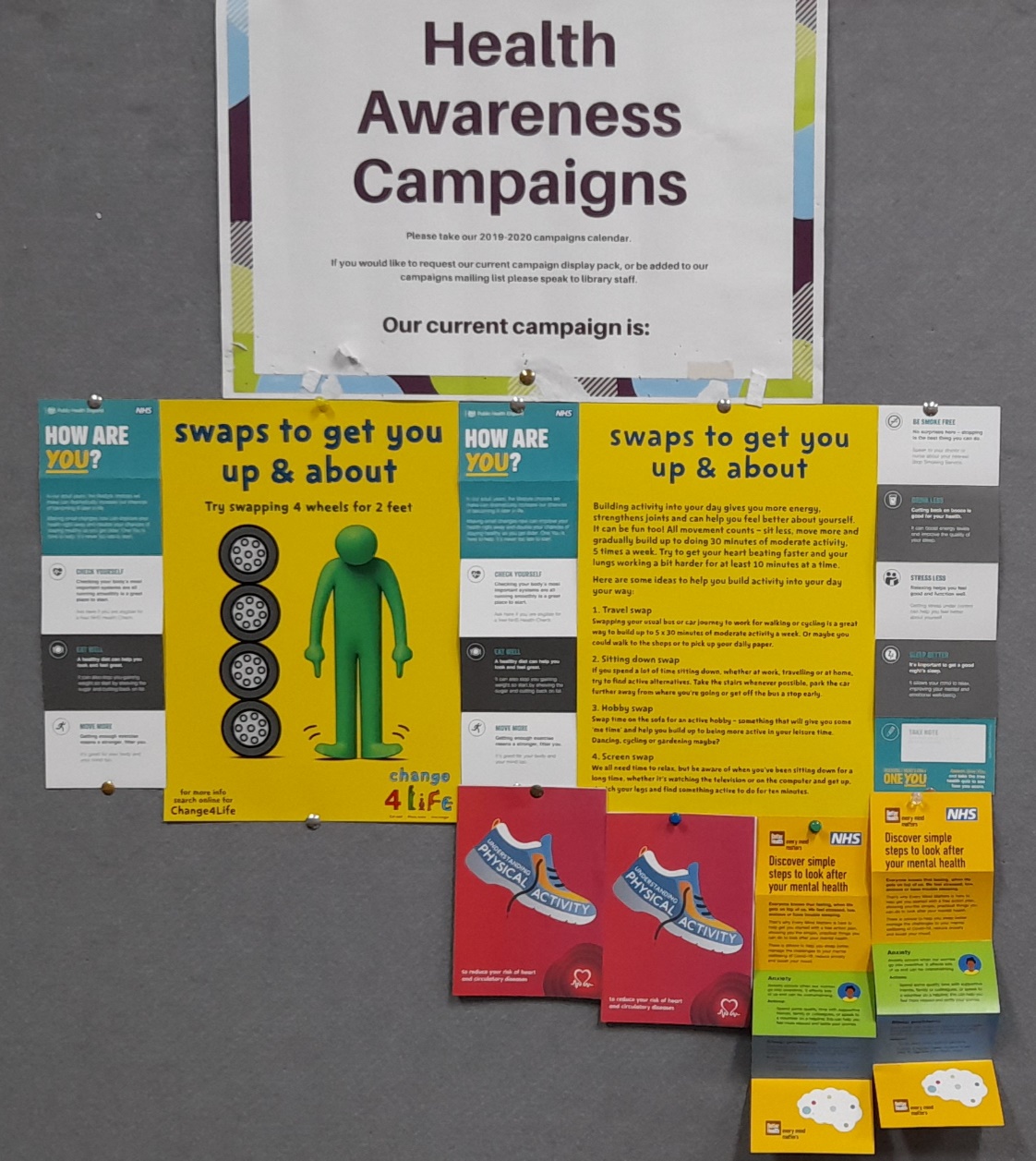 Kids’ Physical Activity campaign 2022 Date:			September 2022 Resources included:	2 x A4 Shake Up your Summer! (C4L) different posters				1 x A3 Shake Up your Summer! (C4L) poster				2 x Shake Up (C4L) activity packs1 x Briefing sheetCampaign Packs delivered by Royal Mail to: 88 GP practices & health centres in Bradford, Airedale, Wharfedale and Craven. Additional campaign resources available from: LMH LibraryDisplay photo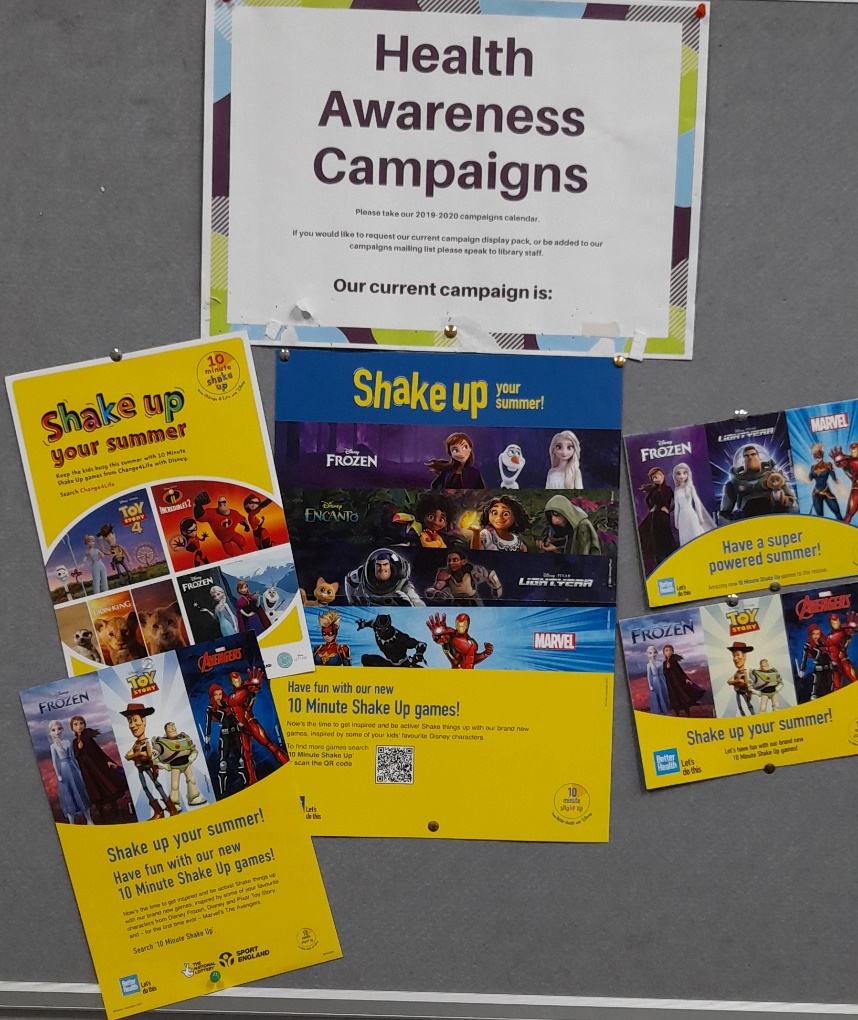 3.  Stoptober 		(NHS national campaign)Date:			October 2022 Resources included:	2 x A5 There’s never been a better time to quit leaflets				2 x A3 Stoptober (official campaign) different posters				3 x Quit Smoking (NHS Better Lives, Z cards)				1 x Briefing sheetTweets:	 https://twitter.com/BDCFTLibrary/status/1574507854886711296?s=20&t=Y69F_iWiyjoV6CWzEa5dUQCampaign Packs delivered by Royal Mail to: 88 GP practices & healthcentres in Bradford, Airedale, Wharfedale and Craven. Additional campaign resources available from: LMH LibraryDisplay Photo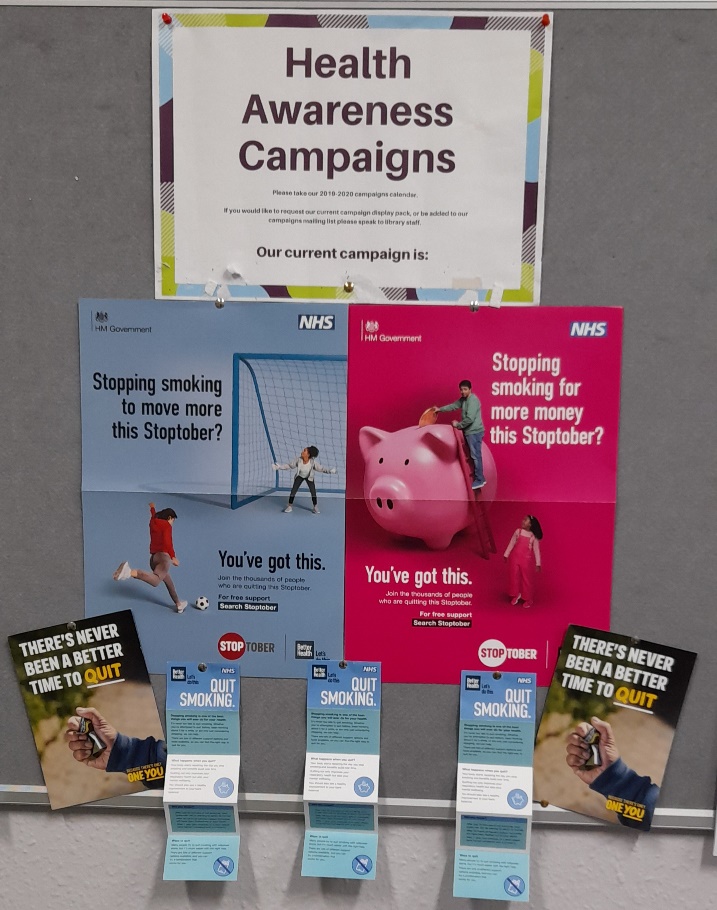 Self-Care Week (Self -Care Forum national campaign)Date:			14-20 November 2022 Resources incl:	2 x A4 Swaps to get you up and about (C4L) double-sided poster				1 x A4 Exercise Self-Care for Life (official campaign) poster  				2 x A6 Understanding Physical Activity (BHF) booklets				2 x How are you? (PHE) z cards 				2 x Discover simple steps to look after your mental health (NHS) z cards				1 x Briefing sheetTweets:	https://twitter.com/BDCFTLibrary/status/1592087442638503941?s=20&t=xfod5Mm4XuVgVQncPtCK5wCampaign Packs delivered by Royal Mail to: 88 GP practices & healthcentres in Bradford, Airedale, Wharfedale and Craven. Additional campaign resources available from: LMH LibraryDisplay Photo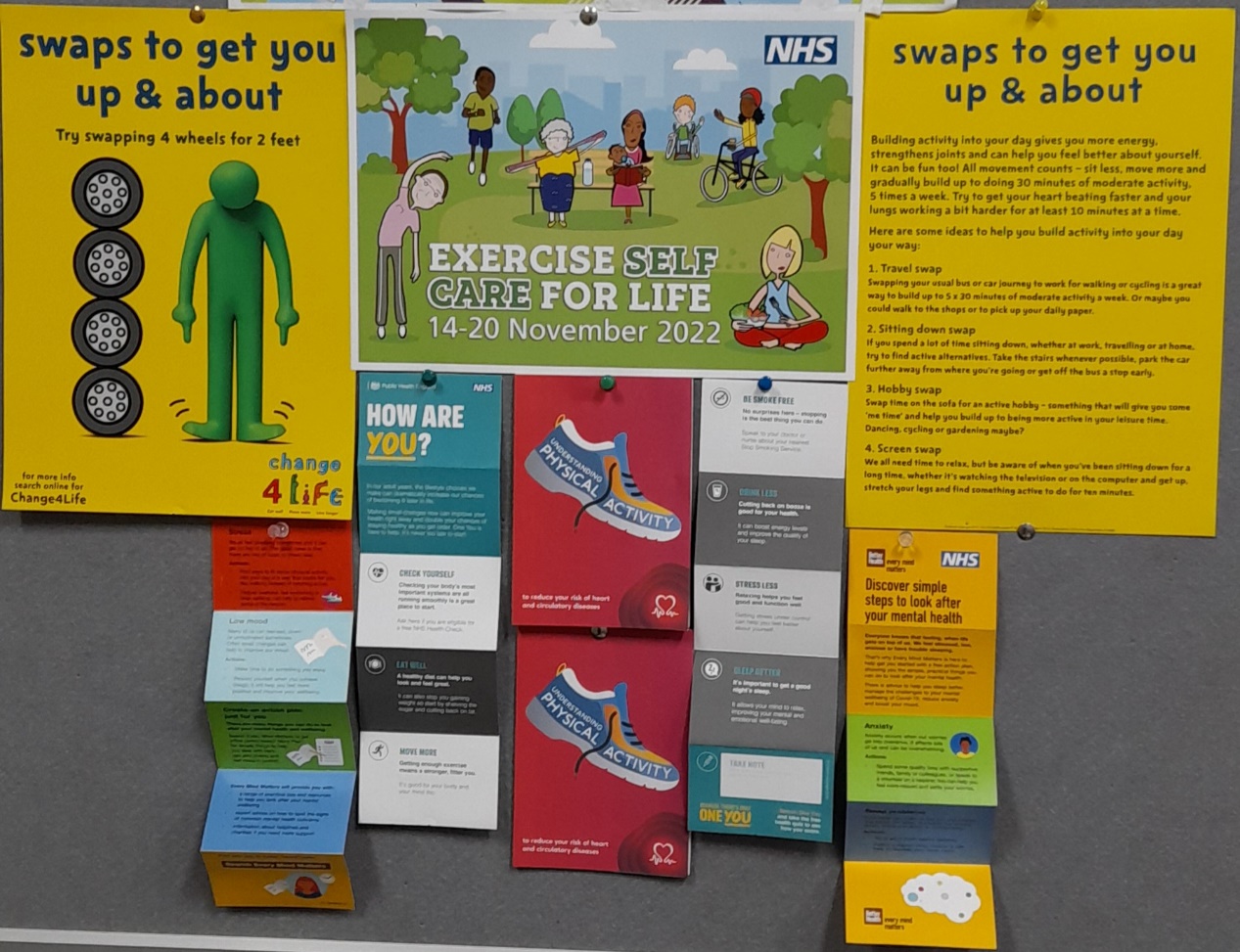 Dry January	Alcohol Change (national campaign)Date:			January 2023 Resources included:	2 x A4 Alcohol Change posters (different)				1 x A3 Drinkaware poster 					2 x A6 Understanding Alcohol (BHF) booklets					1 x Briefing sheetTweets:	https://twitter.com/BDCFTLibrary/status/1601220754283982850?s=20&t=P-RoYI4MJa5QUv0-JyKKqACampaign Packs delivered by Royal Mail to: 88 GP practices & healthcentres in Bradford, Airedale, Wharfedale and Craven. Additional resources to Willows M/P (Queensbury).Additional campaign resources available from: LMH LibraryDisplay Photo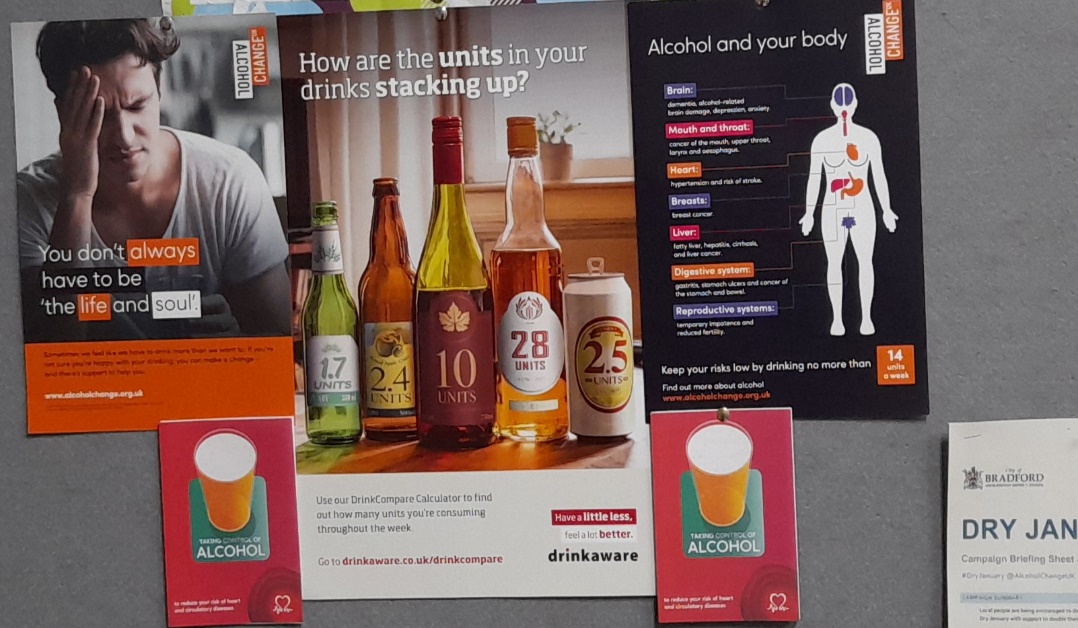 Anxiety & Stress Awareness CampaignDate:				March 2023 Resources included:	2 x A4 Top Tips to Improve Your Mental Wellbeing posters				2 x A4 Take a Moment posters (different) 					1 x A4 10 Keys to Happier Living (MHF)2 x A6 Understanding Stress (BHF) booklets1 x Childline contact mini-card (primary)1 x Childline contact mini-card (secondary) 					1 x Briefing sheetTweets:	https://twitter.com/BDCFTLibrary/status/1627971995408207872?s=20Campaign Packs delivered by Royal Mail to: 88 GP practices & healthcentres in Bradford, Airedale, Wharfedale and Craven. Additional campaign resources available from: LMH LibraryDisplay Photo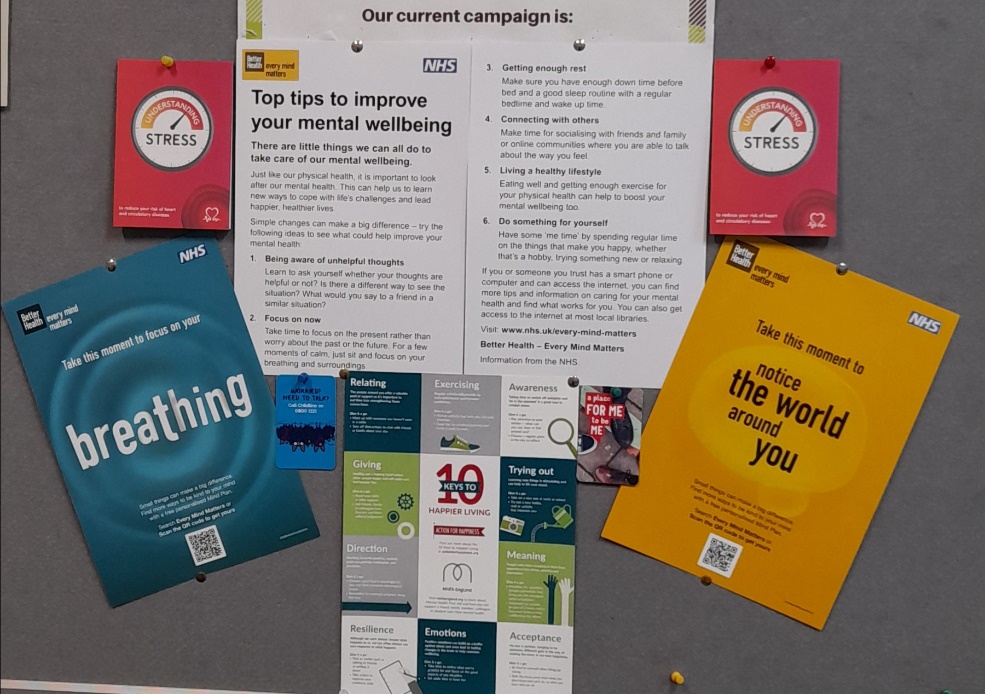 Campaign TopicDatesMental Health Awareness WeekMay 9th - 15th 2022Kids’ Physical ActivitySeptember 2022Stoptober: Smoking Cessation October 2022Self-CareNovember 2022Dry JanuaryJanuary 2023Anxiety & Stress Awareness March 2023 